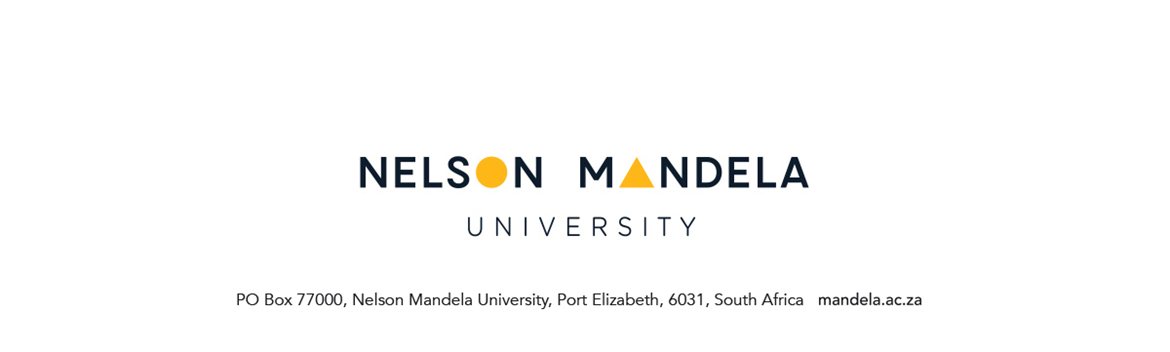 APPROVAL OF SUPERVISORS  Instructions:Completed electronically by supervisorSubmit to the Faculty Postgraduate Studies Committee Meeting (FPGSC) SUPERVISOR	CO-SUPERVISORName & Surname:	Name & Surname:Date:		Date:Signature:		……………………………	Signature:		……………………………HEAD OF DEPARTMENT	DIRECTOR OF SCHOOLName & Surname:	Name & Surname:Date:		Date:Signature:		……………………………	Signature:		……………………………FACULTY POSTGRADUATE STUDIES COMMITTEE  	FPGSC RESOLUTION NUMBERName & Surname:	Date:		FPGSCH.……………………….Signature:		……………………………	STUDENT DETAILSSTUDENT DETAILSStudent Surname and Initials:Student Number:Qualification: Title of Study:DETAILS OF SUPERVISORDETAILS OF SUPERVISORSurname, Initials and Title:Department:Telephone Number(s):E-mail Address:Physical Address: (to which documents will be couriered)The appointment of the supervisor has been done in accordance with the relevant NMMU Policies regarding pre-existing relationships and upholds academic integrity(please tick one)Yes   No The appointed supervisor meet the requirements of professional body(please tick one)Yes   No   Not applicable  DETAILS OF CO-SUPERVISOR 1DETAILS OF CO-SUPERVISOR 1Surname, Initials and Title:Department:Telephone Number(s):E-mail Address:Physical Address: (to which documents will be couriered)The appointment of the supervisor has been done in accordance with the relevant NMMU Policies regarding pre-existing relationships and upholds academic integrity(please tick one)Yes   No The appointed supervisor meet the requirements of professional body(please tick one)Yes   No   Not applicable  DETAILS OF CO-SUPERVISOR 2DETAILS OF CO-SUPERVISOR 2Surname, Initials and Title:Department:Telephone Number(s):E-mail Address:Physical Address: (to which documents will be couriered)The appointment of the supervisor has been done in accordance with the relevant NMMU Policies regarding pre-existing relationships and upholds academic integrity(please tick one)Yes   No The appointed supervisor meet the requirements of professional body(please tick one)Yes   No   Not applicable  DETAILS OF CO-SUPERVISOR 3DETAILS OF CO-SUPERVISOR 3Surname, Initials and Title:Department:Telephone Number(s):E-mail Address:Physical Address: (to which documents will be couriered)The appointment of the supervisor has been done in accordance with the relevant NMMU Policies regarding pre-existing relationships and upholds academic integrity(please tick one)Yes   No The appointed supervisor meet the requirements of professional body(please tick one)Yes   No   Not applicable  DETAILS OF EXTERNAL SUPERVISORSDETAILS OF EXTERNAL SUPERVISORSSurname, Initials and Title:Institution currently employed:Telephone Number(s):E-mail Address:Postal Address:Physical Address: (to which documents will be couriered)Are any of the appointed considered external supervisor(s) as per the NMMU Policy?(please tick one)Yes   No If YES kindly state financial arrangements made for remuneration of external supervisorDETAILS OF EXTERNAL CO - SUPERVISORSDETAILS OF EXTERNAL CO - SUPERVISORSSurname, Initials and Title:Institution currently employed:Telephone Number(s):E-mail Address:Postal Address:Physical Address: (to which documents will be couriered)Are any of the appointed considered external supervisor(s) as per the NMMU Policy?(please tick one)Yes   No If YES kindly state financial arrangements made for remuneration of external supervisorSIGNATURES